      Informace pro zákonné zástupce žáků prvních ročníků ve školním roce 2022/23Úterý 6. 9. 2022           -    sraz v 7:45 hod. před budovou ŠD, vyučování do 9:40 hod.s sebou: přezůvky, aktovku, penál, svačinu, pití (čip na oběd)      po vyučování si družinové žáky převezme paní vychovatelka 1. A - p. Irena Šnajdrová1. B - p. Ivana Jirmusováostatní žáky si zákonní zástupci vyzvednou před budovou ŠD. Výdej obědů je od 11:00 hod., vstup do jídelny je zadním vchodem. PROSÍM, NEJEZDĚTE TAM AUTY.   Středa 7. 9. 2022           -   sraz v 7:45 hod. před budovou ŠD, vyučování do 10:45 hod.s sebou: přezůvky, aktovku, penál, svačinu, pití (čip na oběd)po vyučování si družinové děti převezme paní vychovatelkažáky, kteří nejdou na oběd, si zákonní zástupci vyzvednou před budovou ŠDžáci, kteří nenavštěvují ŠD se naobědvají s třídní učitelkou a ta je předá zákonným zástupcům      před vchodem žluté budovy školy – kolem 11:30 hod.Čtvrtek 8. 9. a pátek 9. 9. 2022           -    sraz v 7:45 hod. před budovou ŠD, vyučování do 11:40 hod.s sebou: přezůvky, aktovku, penál, svačinu, pití (čip na oběd)po vyučování si družinové žáky převezme paní vychovatelkažáky, kteří nejdou na oběd, si zákonní zástupci vyzvednou před budovou ŠDžáci, kteří nenavštěvují ŠD se naobědvají s třídní učitelkou a ta je předá zákonným zástupcům       před vchodem žluté budovy školy – kolem 12:15 hod.Celý týden doporučujeme sportovní oblečení na ven dle počasí.Těší se na vás paní učitelka Renata Čermáková a Vladimíra Kyselová.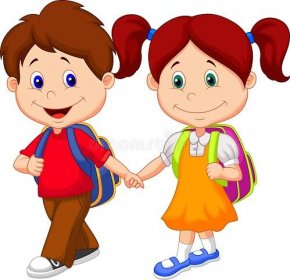 